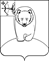 ДУМА АФАНАСЬЕВСКОГО МУНИЦИПАЛЬНОГО ОКРУГА КИРОВСКОЙ ОБЛАСТИПЕРВОГО СОЗЫВАР Е Ш Е Н И Е21.09.2022                                                                                      № 1/12   пгт АфанасьевоОб утверждении Порядка учета предложений по проекту Устава муниципального образования Афанасьевский муниципальный округ Кировской области, проекту решения о внесении изменений и дополнений в указанный муниципальный правовой акт и участия граждан в его обсужденииВ соответствии со статьёй 44 Федерального закона от 06.10.2003 N 131-ФЗ "Об общих принципах организации местного самоуправления в Российской Федерации", Дума Афанасьевского муниципального округа РЕШИЛА:1. Утвердить Порядок учета предложений по проекту Устава муниципального образования Афанасьевский муниципальный округ Кировской области, проекту решения о внесении изменений и дополнений в указанный муниципальный правовой акт и участия граждан в его обсуждении согласно приложению.2. Настоящее решение вступает в силу после его официального опубликования.ПриложениеУТВЕРЖДЕНрешением Думы Афанасьевского муниципального округа Кировской области от 21.09.2022 № 1/12ПОРЯДОК учета предложений по проекту Устава муниципального образования Афанасьевский муниципальный округ Кировской области, проекту решения о внесении изменений и дополнений в указанный муниципальный правовой акт и участия граждан в его обсуждении1. Порядок учета предложений по проекту Устава муниципального образования Афанасьевский муниципальный округ Кировской области, проекту решения о внесении изменений и дополнений в указанный муниципальный правовой акт и участия граждан в его обсуждении (далее по тексту – Порядок) разработан в соответствии с Федеральным законом от 06.10.2003 № 131-ФЗ «Об общих принципах организации местного самоуправления в Российской Федерации», в целях всестороннего учета мнения жителей Афанасьевского муниципального округа (далее по тексту – муниципальный округ) при подготовке и рассмотрении проекта Устава муниципального образования Афанасьевский муниципальный округ Кировской области, проекта решения о внесении изменений и дополнений в указанный муниципальный правовой акт (далее по тексту – проект).2. Право участвовать в обсуждении проекта, вносить свои замечания и предложения по нему принадлежит жителям муниципального округа, обладающим активным избирательным правом и постоянно проживающим на территории муниципального округа, а также их объединениям, органам территориального общественного самоуправления, предприятиям, учреждениям, организациям всех форм собственности, зарегистрированным на территории муниципального округа.3. Предложения по проекту должны соответствовать Конституции Российской Федерации, федеральным законам, законам области, муниципальным правовым актам муниципального округа и не противоречить основам нравственности и правопорядка.4. Обсуждение Проекта может осуществляться на собраниях граждан по месту жительства, месту работы, на заседаниях выборных органов местных отделений политических партий и других общественных организаций, на публичных слушаниях.5. Замечания и предложения в письменной форме направляются со дня опубликования проекта до дня проведения публичных слушаний по проекту в Думу Афанасьевского муниципального округа, по адресу: Кировская обл., пгт Афанасьево, ул. Красных Партизан, д. 5, с понедельника по четверг с 7:45 часов до 12:00 часов и с 13:00 часов до 17:00 часов, в пятницу с 7:45 часов до 12:00 часов и с 13:00 часов до 15:45 часов.Предложения по проекту оформляются согласно приложению к настоящему Порядку, и должны содержать фамилию, имя, отчество, место жительства, а также, по желанию, контактные данные гражданина и собственноручно им подписаны. Коллективные предложения граждан принимаются с приложением протокола собрания граждан с указанием данных лица, которому доверено представлять вносимые предложения. Предложения, поступающие от юридических лиц и иных организаций - подписываются руководителями и скрепляются печатью организации с приложением документов, подтверждающих их полномочия.6. Все замечания и предложения, собранные на основе широкой гласности и сопоставления различных мнений, систематизируются и учитываются ответственным за подготовку итогового документа по проекту и организацию публичных слушаний по нему. На заседание публичных слушаний могут быть приглашены для участия в обсуждении предложений и замечаний граждане, их внесшие, а в случае коллективных предложений - их представители.Предложения по проекту, внесенные в установленном порядке, с соблюдением условий внесения, срока и формы, выносятся для обсуждения на публичные слушания. В противном случае они не подлежат рассмотрению.7. Участие граждан в обсуждении проекта осуществляется на публичных слушаниях, проводимых в соответствии с порядком, установленным Думой Афанасьевского муниципального округа. Предложения граждан, участвующих в публичных слушаниях, заносятся в протокол публичных слушаний и отражаются в итоговом документе публичных слушаний.Предложения по проекту Устава муниципального образования Афанасьевский муниципальный округ Кировской области, проекту решения о внесении изменений и дополнений в указанный муниципальный правовой акт Фамилия, имя, отчество гражданина (уполномоченного представителя) ____________________Адрес места жительства ______________________________Личная подпись и дата ________________________________(печать организации)___________Председатель Думы Афанасьевскогомуниципального округа       Глава Афанасьевского района  В.Н. Харина    Д.Ю. Буторин    Приложение к Порядку учета предложений по проекту Устава муниципального образования Афанасьевский муниципальный округ Кировской области, проекту решения о внесении изменений и дополнений в указанный муниципальный правовой акт и участия граждан в его обсуждении№Пункт, часть, статья, проекта Устава, проекта решения о внесении изменений и дополнений в Устав Текст проекта Устава (проекта решения о внесении изменений и дополнений в Устав), подлежащий изменениюТекст вносимых предложенийОбоснование